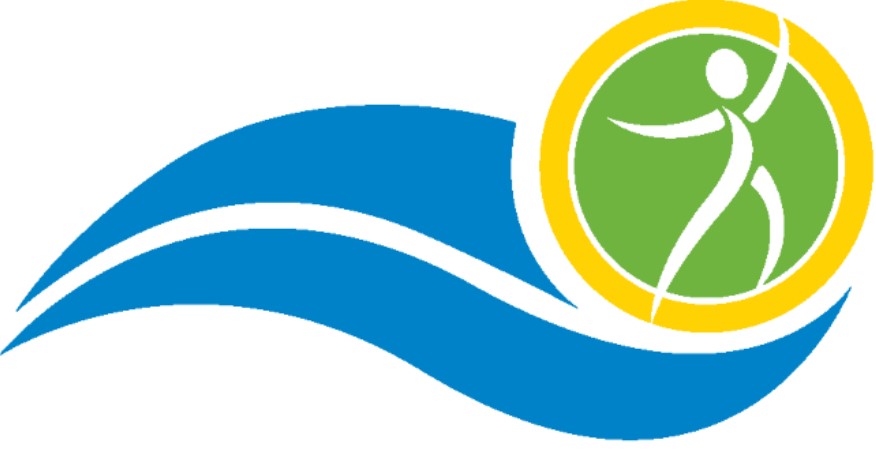 Funding Application Form (2020-2021)Mackenzie Recreation Association | jessica@mranwt.ca | 867-444-5377NameNameNameNameCommunityCommunityCommunityPhonePhonePhoneEmailEmailEmailEmailFunding Request Type Recreation Initiative        Professional Development       Signature Event      COVID-19 Support  Funding Request Type Recreation Initiative        Professional Development       Signature Event      COVID-19 Support  Funding Request Type Recreation Initiative        Professional Development       Signature Event      COVID-19 Support  Funding Request Type Recreation Initiative        Professional Development       Signature Event      COVID-19 Support  Funding Request Type Recreation Initiative        Professional Development       Signature Event      COVID-19 Support  Funding Request Type Recreation Initiative        Professional Development       Signature Event      COVID-19 Support  Funding Request Type Recreation Initiative        Professional Development       Signature Event      COVID-19 Support  Application Type Community      Individual     Joint with another communityApplication Type Community      Individual     Joint with another communityApplication Type Community      Individual     Joint with another communityApplication Type Community      Individual     Joint with another communityApplication Type Community      Individual     Joint with another communityApplication Type Community      Individual     Joint with another communityApplication Type Community      Individual     Joint with another communityEvent / Program NameEvent / Program NameEvent / Program LocationEvent / Program LocationEvent / Program LocationEvent / Program LocationDateEvent Description (sport/activity, age range, competitive/recreation, etc.)Event Description (sport/activity, age range, competitive/recreation, etc.)Event Description (sport/activity, age range, competitive/recreation, etc.)Event Description (sport/activity, age range, competitive/recreation, etc.)Event Description (sport/activity, age range, competitive/recreation, etc.)Event Description (sport/activity, age range, competitive/recreation, etc.)Event Description (sport/activity, age range, competitive/recreation, etc.)Number of ParticipantsNumber of Volunteers (coach, parent)Number of Volunteers (coach, parent)Number of Volunteers (coach, parent)Number of Volunteers (coach, parent)Number of ChaperonesNumber of ChaperonesPurpose or benefit of attending event? Purpose or benefit of attending event? Purpose or benefit of attending event? Purpose or benefit of attending event? Purpose or benefit of attending event? Purpose or benefit of attending event? Purpose or benefit of attending event? Which MRA goal(s) does this event address (check all that apply):Which MRA goal(s) does this event address (check all that apply):Which MRA goal(s) does this event address (check all that apply):Which MRA goal(s) does this event address (check all that apply):Which MRA goal(s) does this event address (check all that apply):Which MRA goal(s) does this event address (check all that apply):Which MRA goal(s) does this event address (check all that apply):TransportationTransportationTransportationMRA Funding RequestMRA Funding RequestMRA Funding RequestMRA Funding RequestAccommodationAccommodationAccommodationCommunity ContributionCommunity ContributionCommunity ContributionCommunity ContributionRegistration FeesRegistration FeesRegistration FeesIndividual Contribution (Registration Fees)Individual Contribution (Registration Fees)Individual Contribution (Registration Fees)Individual Contribution (Registration Fees)Materials & SuppliesMaterials & SuppliesMaterials & SuppliesTerritorial Sport Organization (TSO)Territorial Sport Organization (TSO)Territorial Sport Organization (TSO)Territorial Sport Organization (TSO)Instructor/Official (honorarium or perdiem)Instructor/Official (honorarium or perdiem)Instructor/Official (honorarium or perdiem)GNWT FundingGNWT FundingGNWT FundingGNWT FundingFoodFoodFoodFundraisingFundraisingFundraisingFundraisingFacility RentalFacility RentalFacility RentalSponsorship & DonationsSponsorship & DonationsSponsorship & DonationsSponsorship & DonationsStaff WagesStaff WagesStaff WagesOtherOtherOtherOtherOFFICE USE ONLY -  RECEIVEDDate Received: ___________________________  OFFICE USE ONLY -  RECEIVEDDate Received: ___________________________  OFFICE USE ONLY -  RECEIVEDDate Received: ___________________________  OFFICE USE ONLY -  RECEIVEDDate Received: ___________________________  OFFICE USE ONLY -  RECEIVEDDate Received: ___________________________  OFFICE USE ONLY -  RECEIVEDDate Received: ___________________________  OFFICE USE ONLY -  RECEIVEDDate Received: ___________________________  